Raspberry Pi
Minecraft
Python coding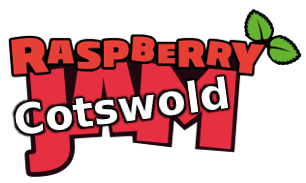 Tutorial by Andrew Oakley 
Public Domain 17 May 2018 www.cotswoldjam.orgTo start Minecraft, click the Pi menu - Games - Minecraft PiClick Start Game then click an existing game or click Create NewTAB key to switch between the Minecraft world and the normal mouse on the desktop. The TAB key is to the left of the letter Q.ESC for the game menuTo code with Minecraft, leave Minecraft running. Press the TAB key to release the mouse from the game, so you can use the mouse on the desktop.Click Pi menu - Programming - Python3 (IDLE)At this point your tutor may want you to open an existing program using File menu - Open.Alternatively, to create a new program use File menu - New FileOnce you have loaded or written your program, use Run menu - Run module or press F5.Example Minecrft code:from mcpi.minecraft import Minecraftfrom mcpi import blockmc = Minecraft.create()x,y,z = mc.player.getTilePos()# Change the block under the player's feet to Glassmc.setBlock(x, y, z-1, block.GLASS.id)List of block types:Wool is white by default, but can have another colour, for example red:mc.setBlock(x, y, z, block.WOOL.id, 14)Mouse to look
WSAD to move
SPACE to jump
Left-click to destroy a block
Right-click to create a block1-9 to select a type of block0 to select the swordE to reassign blocks 0-9SPACE twice to flySPACE twice again to stop flyingSPACE once while flying to go upSHIFT while flying to go down0   AIR1   STONE2   GRASS3   DIRT4   COBBLESTONE5   WOOD_PLANKS6   SAPLING7   BEDROCK8   WATER_FLOWING8   WATER9   WATER_STATIONARY10  LAVA_FLOWING10  LAVA11  LAVA_STATIONARY12  SAND13  GRAVEL14  GOLD_ORE15  IRON_ORE16  COAL_ORE17  WOOD18  LEAVES20  GLASS21  LAPIS_LAZULI_ORE22  LAPIS_LAZULI_BLOCK24  SANDSTONE26  BED30  COBWEB31  GRASS_TALL35  WOOL37  FLOWER_YELLOW38  FLOWER_CYAN39  MUSHROOM_BROWN40  MUSHROOM_RED41  GOLD_BLOCK42  IRON_BLOCK43  STONE_SLAB_DOUBLE44  STONE_SLAB45  BRICK_BLOCK46  TNT47  BOOKSHELF48  MOSS_STONE49  OBSIDIAN50  TORCH51  FIRE53  STAIRS_WOOD54  CHEST56  DIAMOND_ORE57  DIAMOND_BLOCK58  CRAFTING_TABLE60  FARMLAND61  FURNACE_INACTIVE62  FURNACE_ACTIVE64  DOOR_WOOD65  LADDER67  STAIRS_COBBLESTONE71  DOOR_IRON73  REDSTONE_ORE78  SNOW79  ICE80  SNOW_BLOCK81  CACTUS82  CLAY83  SUGAR_CANE85  FENCE89  GLOWSTONE_BLOCK95  BEDROCK_INVISIBLE98  STONE_BRICK102 GLASS_PANE103 MELON107 FENCE_GATE246 GLOWING_OBSIDIAN247 NETHER_REACTOR_CORE0  White1  Orange2  Magenta3  Light blue4  Yellow5  Lime6  Pink7  Grey8   Light grey9   Cyan10  Purple11  Blue12  Brown13  Green14  Red15  Black